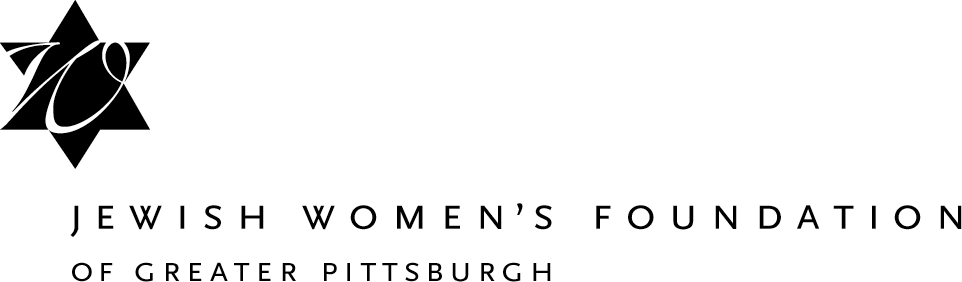 Program Budget TemplateREVENUE Committed Pending1. Funding Sources (include ALL sources of funding)     Foundations (itemize on separate lines)     Corporations (itemize on separate lines)     Individuals     Other (specify)2. Earned Income     Events     Publications and Products3. Membership Income4. In-Kind Support5. Other (specify)TOTAL REVENUEEXPENSESJWF Foundation Grant RequestTotalProject1. Personnel     Salaries and Wages (itemize by job title on separate lines)     Consultants and Professional Fees (itemize)2. Operations (for example:)     Rent     Printing and copying     Equipment     Supplies     OtherTOTAL EXPENSESSurplus (Deficit)Surplus (Deficit)Total     TOTAL REVENUE (committed and pending)     TOTAL REVENUE (committed and pending)     (TOTAL EXPENSE)     (TOTAL EXPENSE)     TOTAL SURPLUS (DEFICIT)     TOTAL SURPLUS (DEFICIT)